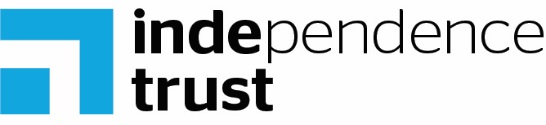 SELF-REFERRAL FORMPlease send completed forms to:  Independence Trust, Wellbeing Referrals, 1 Mill Place, Bristol Road, Gloucester GL1 5SQName: ________________________________________________________________Address: ______________________________________________________________                ______________________________________________________________Date of birth: __________________________________________________________Home contact number: __________________________________________________Mobile number:  _______________________________________________________E-Mail address:    ______________________________________________________Preferred method of contact:  ____________________________________________G.P. Name___________________________________________________________Surgery:   ___________________________________________________________Address:   ___________________________________________________________                ___________________________________________________________Telephone: ___________________________________________________________How did you hear about our service?Can you tell us a little about yourself, for example, what interests/hobbies/skills do you have? What support do you have in the community (Family/Friends).  How do you feel that the service can support you?